Информация для родителей о выдаче сухих пайков                                       и бесплатного молока для учащихся 1-4 классовУважаемые родители!21 и 22 мая 2020 г. будет осуществляться выдача сухих пайков для бесплатно питающихся  детей  и детей родителей, написавших  заявление на получение  бесплатного сухого пайка в связи с трудной жизненной ситуацией (ТЖС).  Вы сможете получить набор пищевых продуктов (сухой паек),                 в школьной столовой                         21 мая   с 13.00 до 18.00                         22 мая   с 09.00 до 18.00       Наборы пищевых продуктов будут выдаваться  только родителям (приходить без детей). Также родители учащихся 1-4 классов, смогут  получить бесплатное молоко за апрель, май 2020 г.  Убедительная просьба соблюдать меры безопасности, иметь маски, респираторы, соблюдать дистанцию. Вход в столовую по одному человеку с улицы, через проход между школами. При себе иметь ручку, паспорт.  Пожалуйста, выберите удобное для Вас время, не создавайте очередей.                                                                                         Администрация школы 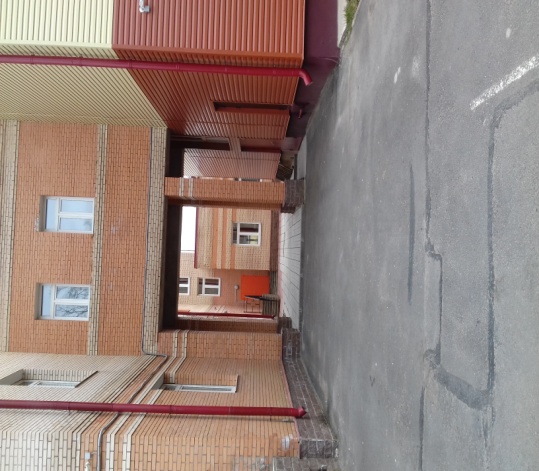 